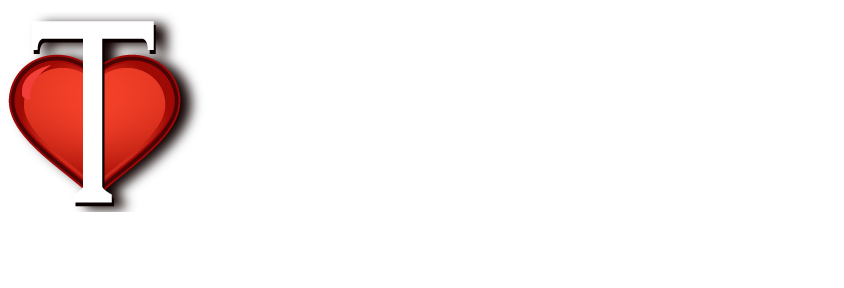 TOVA Health History SubmissionFirst Name					Last Name				D.O.B________________________		_________________________	___/___/____Street						City				ST	ZIP________________________		_________________		___	________Insurance information (Skip this section if you don't have insurance)Policy Holder Name					Insurance Policy #________________________________		______________________________Do you have Dental Insurance?YesNoPharmacy Name/Number________________________________Other Insurance_______________________________________________________________Other informationWhat are your Health and Wellness goals?_______________________________________________________________